宜宾市第一人民医院关于2018年招聘人才的启事来源：宜宾市第一人民医院 时间：2018-06-15因工作需要，我院2018年面向社会公开招聘以下各类人才，现将有关要求公布如下：一、岗位需求和条件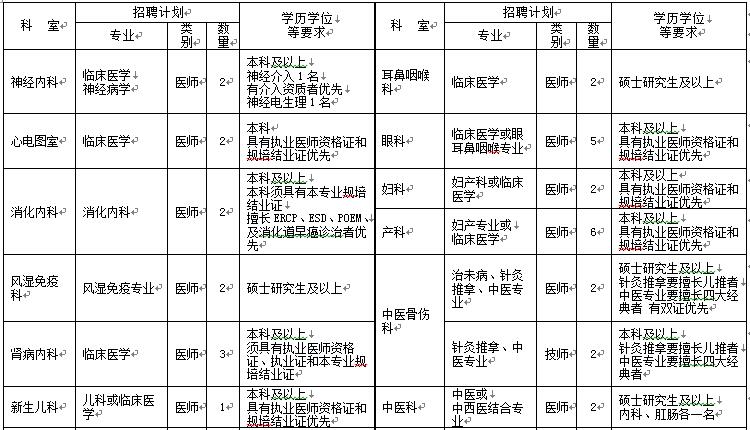 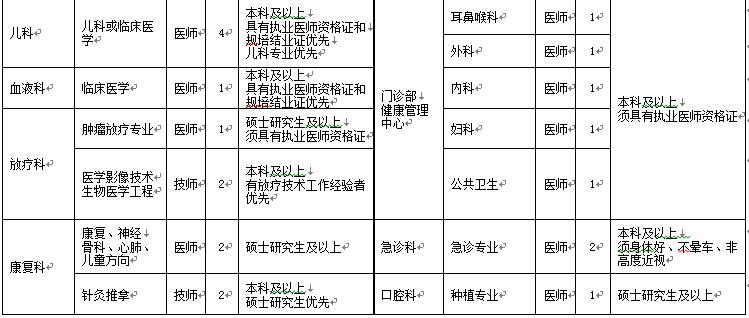 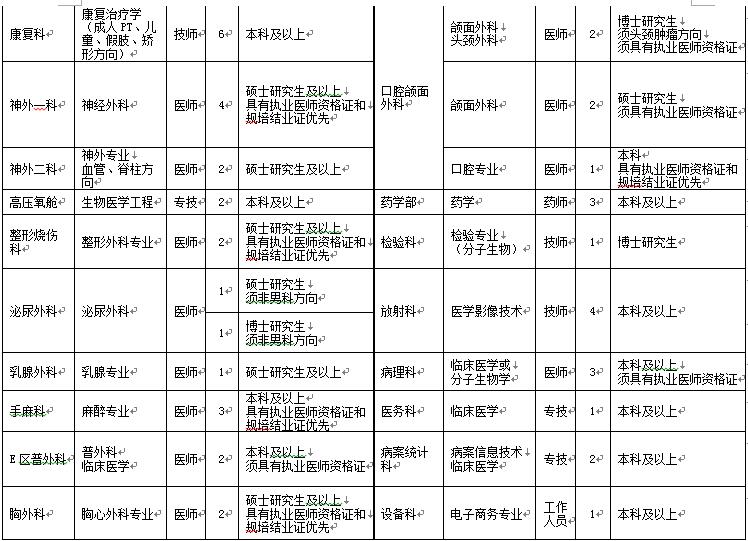 